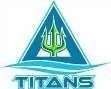 2024 TAC TITANS February Qualifier MeetHosted by the TAC TITANS Swim TeamFebruary 11, 2024Held at Triangle Aquatic Center, 275 Convention Drive, Cary, NC 27511Held under the Sanction of USA Swimming, Inc., issued by North Carolina Swimming, Inc.Sanction #NC24015 and Time Trials Sanction #NC24015TTSCHEDULEDEADLINE AND MEETING SUMMARY: ENTRY FEESORDER OF EVENTSSUNDAYSession #1 – OPEN warm-up: 7:30am; meet start: 9:00amUpdated event numbersSession #2 – Distance – OPEN warm-up: N/A; immediately following Session #1Session #3 – Time Trials - OPEN warm-up: N/A; immediately following Session #2THIS PAGE IS FOR COACHES ONLY2024 TAC TITANS February Qualifier MeetSummary of Fees/Release FormPlease complete and mail this form along with entry fees to: (make checks payable to TAC TITANS) Attn: Mark Frank275 Convention Drive; Cary, NC 27511Email:   jriley@tactitans.orgWaiver, Acknowledgement and Liability Release:  I, the undersigned coach or teamrepresentative, verify that all swimmers and coaches listed on the enclosed entry are registered with USA Swimming. I acknowledge that I am familiar with the Safety Rules of USA Swimming, Inc. and North Carolina Swimming, Inc. regarding warm-up procedures and meet safety guidelines, and that I shall be responsible for the compliance of my swimmers with those rules during this meet. The TAC Titans, Triangle Aquatic Center, North Carolina Swimming, Inc., and USA Swimming, Inc., their agents, employees and coaches shall be held free and harmless from any and all liabilities or claims for damages arising by reason of illness or injury to anyone during the conduct of this meet. I also acknowledge that by entering this meet, I am granting permission for the names of any or all my team’s swimmers to be published on the internet in the form of Psych Sheets, Meet Results, or any other documents associated with the running of this meet.Signature (coach or club representative)                                                  CLUB TITLE208.3. INDIVIDUAL SCRATCH RULE Swimmers shall inform themselves of the meet starting time and shall report to the proper meet authorities promptly upon call. The meet announcement shall specify all mandatory check-in and scratch deadlines and procedures..1	Pre-Seeded Meets - Any swimmer not reporting for or competing in an individual timed final event shall not be penalized..2	Events Seeded on the Deck - Any swimmer entered in an individual event that is seeded on the deck, in whole or in part, who has checked in for that event, must swim in the event unless the swimmer notifies the clerk of course before the seeding for that event has begun that the swimmer wishes to scratch or as noted in 208.3.4 A or D. Failure to scratch prior to seeding and not swimming the event will result in the swimmer being barred from the next individual event in which the swimmer entered in the meet. Unless the meet announcement states otherwise, events seeded on the deck shall be closed for seeding no later than thirty (30) minutes prior to the start of the event except those individual events of 400 meters or longer may be closed for seeding up to twenty-four (24) hours before the expected start of the event if the check-in/scratch deadline occurs after the beginning of the meet and is announced in the meet announcement. .3	Preliminary and Finals Events A.	Any swimmer not reporting for or competing in a pre-seeded preliminary heat when finals are scheduled shall not be penalized. If the preliminary heat is seeded on the deck, then 208.3.2 applies B.	Any swimmer qualifying for an A final, scored or not scored, or B scored final race in an individual event who fails to compete in said A or B final race shall be barred from further competition for the remainder of the meet, except as noted in 208.3.4.  A declared false start or deliberate delay of meet is not permitted and will be regarded as a failure to compete.C.	In the event of withdrawal or barring of a swimmer from competition, when possible, the Referee shall fill the A, B, or C final with the next qualified swimmer(s). First and second alternates shall be announced along with the final qualifiers. These and all other alternates and those qualifying for non-scoring B or C finals shall not be penalized if unavailable to competeD.	When the B or C final has not yet been swum and a barring or withdrawal is known in advance by the Referee, the Referee should re-seed the A, B, or C finals, if necessary, to insert the alternate(s) in the appropriate lane(s), filling all lanes in the final. In order to prevent undue delay of the A, B, or C finals, the Referee may elect to fill the empty lane(s), without re-seeding, with the next qualified alternate, or if unavailable, the next qualified swimmer(s) who is/are present in the starting area and ready to swimE.	If a C or B final has already been swum, the A final of that event shall be swum without filling the empty lane(s).4	Exception for Failure to Compete - No penalty shall apply for failure to compete in or scratch an individual event if:A.	The Referee is notified in the event of illness or injury and accepts the proof thereof.B.	The swimmers qualifying for an A final or B final race based upon the results of the preliminaries notifies the Referee within thirty (30) minutes after announcement of the qualifiers of that final race that they may not intend to compete and also declares his final decision whether or not to scratch within thirty (30) minutes following his last individual preliminary heat, swim-off, or re-swim.C.	The swimmer was not named in any finals heat during the initial announcement of resultsD.	It is determined by the Referee that failure to compete is caused by circumstances beyond the control of the swimmer.MEET DIRECTORMEET ENTRY COORDINATORJennifer Riley jriley@tactitans.orgJennifer RileyMEET ENTRY COORDINATORJennifer Riley jriley@tactitans.orgjriley@tactitans.orgMEET ENTRY COORDINATORJennifer Riley jriley@tactitans.orgMEET REFEREEMEET MARSHALDeb Hanleydebkhanley@gmail.comMatt Cardenas (m)Katy Davis (f)FACILITYFACILITYThe Triangle Aquatic Center (TAC) provides 3 indoor pools and 1 outdoor pool supporting amenities including a Spectator Stadium and Atrium with combined capacity of up to 2000, full-service café, performance recovery center, hospitality gallery, classroom, and wireless internet. Select swim gear can be purchased from the front desk.The 50-meter competition pool with bulkhead offers a total of 8 50-meter competition lanes with a depth of 7 to 12 feet that can be configured for separate 8-lane and 10-lane, 25-yard competition courses. The competition course has been certified in accordance with 104.2.2C (4). A copy of such certification is on file with USA Swimming, Inc. Paddock Starting Blocks with Swim Innovation decks complete with Foot Wedge and optional non-mechanical backstroke ledges (at the meet referee’s discretion) are available for all competition lanes. The competition lanes are a minimum of 7 feet wide. The 25-yard program pool allows for up to ten (10) warm-up/warm-down lanes at any time. There is a Swiss Timing Quantum timing system that will include automated touch pads, at least one (1) semi-automatic plunger and at least one (1) watch per lane along with an HD video scoreboard. The separate warm water instruction pool is fully enclosed and remains open to the public during meet competitions. The facility may charge a fee for admission to spectators. Meet participant parking is available across from the swimmer drop-off loop and in fenced area lot adjacent to the pool. Illegally parked vehicles are liable to be ticketed or towed by the local Police Department and the owner's expense. Per USA Swimming and Safe Sport Rules…ONLY USA Swimming registered athletes, current USA Swimming registered officials and coaches may be on deck during warm-ups and/or competition. ALL coaches, officials and meet personnel will be required to wear wristbands or lanyards on the pool deck. Please check-in at the clerk of course.MEET FORMATMEET FORMATOPEN SHORT COURSE YARDS MEETAll events are TIMED FINALS - 3 Sunday sessions (Timed Finals, Distance and Time Trials).  Sessions may need to be combined at the discretion of Meet Management.Timed finals Session #1 will be pre-seeded and swim slow to fast. Distance Session #2 will be deck entered and swim fast to slow.The number of heats for ALL EVENTS ≥ 400 yards may be limited to stay within the 4-hour session timeline limit.Swimmers are required to provide a timer and a person to count laps for all events in the distance session.Swimmers are required to provide a timer for all time trial events.SessionDayWarm-upMeet StartAge Group1Sunday Timed Finals7:30AM9:00AMOPEN2Sunday DistanceImmediately following session #1Approximately 10 minutes following the conclusion of Session #1OPEN3Sunday Time TrialsImmediately following session #2Approximately 10 minutes following the conclusion of Session #2OPENDay, DateTimePurposeWednesday, Jan 31, 20248:00PMEntry DeadlineSunday, Feb 11, 20248:15MOfficial BriefingSunday, Feb 11, 20248:45AMCoaches/General Meeting Sunday, Feb 11, 20249:00AMPositive check-in deadline for all events in Session #2 Sunday, Feb 11, 20249:30AMTime Trial Sign-ups beginSunday, Feb 11, 2024Start of session #2Time Trial Sign-ups endRULESThis meet will be conducted in accordance with the current USA Swimming Rules and Regulations, except where rules therein are optional, and exceptions are stated.  TECHNICAL SUIT BAN for 12&UsPer USA Swimming Rule 102.8.1F, 12 & Under athletes may not compete in Technical Suits at this meet.  A Technical Suit is one that has the following components: Any male or female suit with bonded or taped seams regardless of fabric or silhouette; or Any male or female suit with woven fabric extending to the knee or mid-thigh regardless of the seam type.MAAPPAll adults participating in or associated with the meet acknowledge that they are subject to the provisions of the USA Swimming Minor Athlete Abuse Protection Policy (“MAAPP”), and that they understand that compliance with MAAPP is a condition of participation in the conduct of this competition.SAFE SPORTThe NCS Safety Program is in effect for this meet.  Coaches are advised to closely supervise their swimmers at all times. Swimmers may be dropped off only in designated safe areas. Swimmers are not permitted in work out rooms, storage rooms, meeting rooms, or control rooms. No glass containers or bottles are allowed inside the facility at any time. Anyone failing to comply with a safety request may forfeit his or her privilege to participate. We strongly recommend each team assign a marshal to monitor warm-up sessions and locker rooms in addition to host team marshal.Use of audio or visual recording devices, including a cell phone, is not permitted in changing areas, rest rooms, locker rooms, or behind the starting blocks. Flash photography of any kind is prohibited at the start of a race.Deck changes are prohibited.Any swimmer entered in the meet must be certified by a USA Swimming member-coach as being proficient in performing a racing start or must start each race from within the water without the use of a backstroke ledge.  When unaccompanied by a member-coach, it is the responsibility of the swimmer or the swimmer’s legal guardian to ensure compliance with this requirement.  It is also the responsibility of the swimmer or the swimmer’s guardian to request assignment from the Meet Director to a USA Swimming member coach attending the meet if a coach from the swimmer’s team is unable to attend.Unless approved in writing in advance of the competition by the Program and Events Committee Chair or designee, operation of a drone, or any other flying apparatus, is prohibited over the venue (pools, spectator areas, and open ceiling locker rooms) any time athletes, coaches, officials, and/or spectators are present.Only swimmers, properly certified officials, certified coaches, and meet volunteers will be allowed on deck. No spectators will be allowed on deck at any time.ELIGIBILITYAll swimmers must be registered with USA Swimming, Inc., prior to the entry deadline and all Adult Athletes must hold current APT certification to compete. Entries listed as “Registration Applied For” will not be accepted. THERE WILL BE NO ON DECK MEET OR USAS REGISTRATION AVAILABLE AT THIS MEET.MEMBERS WITH DISABILITIES ORMEDICAL CONDITIONSThe TAC Titans welcome all swimmers with disabilities as described in the USA Swimming Rules and Regulations, Article 105, to participate in our meets.  Coaches entering swimmers with disabilities that require any accommodations are required to provide advance notice in writing to the Meet Director by the entry deadline accompanying their meet entry file, including the need for any personal assistants required and/or registered service animals. Failure to provide advance notice may limit the TAC Titans’ ability to accommodate all requests.TIME STANDARDSIt is recommended that coaches use the following parameters when entering swimmers in Session #2 (Distance):less than/equal to 10 seconds off the SC Champs cut in any of the following (500,     1000 or 1650 Free)	It is recommended that coaches use the following parameters when entering swimmers in Time Trial events:    50s less than/equal to 1 second off the SC Champs cut    100s less than/equal to 2 seconds off the SC Champs cut    200s less than/equal to 4 seconds off the SC Champs cut    400 IM less than/equal to 10 seconds off the SC Champs cutENTRIESTeams MUST declare their intent to attend this meet by contacting the Meet Director NO LATER THAN Friday, January 19, 2024. Otherwise, acceptance of entries cannot be guaranteed. ENTRIES will not be accepted before Friday, January 19, 2024 at 8:00 AM and may not be accepted after Wednesday, January 31, 2024 at 8:00 PM. Please DO NOT send entries if you have not previously contacted the Meet Director.“NT” entry times WILL be accepted at this meet.Entries should be submitted in Hy-Tek format via email.  A completed and signed “Summary of Fees” Sheet (included in this announcement) and payment in full must be received by the Meet Entry Coordinator before the start of the meet. Swimmers will not be allowed to swim until all fees are paid. A swimmer’s age on the first day of the meet will determine their age for the entire meet.ENTRY LIMITATIONSIndividual events:  Swimmers may swim a maximum of 3 events in session #1 and no more than 6 events for the meet.Relay events: There are no relays at this meet. Sessions which include 12&Under swimmers will be limited to 4-hour seeded timelinesENTRY VERIFICATIONAn email will be sent to the person submitting the entries confirming receipt within48 hours.ENTRY DEADLINESThe Meet Entry Coordinator MUST receive entries no later than Wednesday, January 31, 2024 at 8:00 PM. Late entries may be accepted at the discretion of the Meet Director but will be charged the Late Entry Fee of DOUBLE THE INDIVIDUAL EVENT FEE.   Make Checks payable to: TACALL FEES ARE NON-REFUNDABLEIndividual Events$9.00 per eventTime Trial Events$12.00 per eventNCS Travel Fund$3.00 per swimmerFacility Surcharge$20.00 per swimmerHeat sheet fee$5.00 per swimmerLate Entry FeeDouble entry feeSEEDINGThe conforming time standard for this meet is short-course yards.  Swimmers will be seeded and swum slowest to fastest, unless otherwise indicated.  All non-conforming times will be seeded last in rank order.  CHECK-INPositive check in may be done at the Admin table and via GroupMe (see check in events and deadlines in Meeting and Deadline table above).Swimmers that fail to check in will be scratched from the event and not seeded. A swimmer who has checked in, been seeded, and fails to compete in said event, shall be barred from his/her next individual event.SCRATCHESThe current NCS Scratch Rule will be in effect during the course of this meet for deck seeded events (see attachment).  This will serve as the official guide for technical procedural rules, except when stated otherwise in the Meet Announcement. Coaches and swimmers are expected to be familiar with the rule. Scratches will be done either in person at the scratch table or virtually via the GroupMe app (coaches only). SCORINGThis meet will not be scoredAWARDSThere are no awards at this meet.RESULTSResults will be posted on the Triangle Aquatic Center website http://www.triangleaquatics.org/events/event-results/ within 48 hours of the meet’s conclusion. At the conclusion of the meet, teams may obtain Hy-Tek backups either via email attachment or on  www.ncswim.org.COACHESAll coaches on deck must be registered and certified with USA Swimming.Meet Management will require all coaches to show proof of such by prominently displaying their registration card or be prepared to show their Deck Pass virtual membership card upon request. There will be a coach/general meeting at the date and time listed in the Deadline and Meeting Summary. Other meetings may be held at the meet referee’s discretion. Meet Management requests that at least one coach representative from each team attend all coaches’ meetings.PLEASE EMAIL THE MEET DIRECTOR A LIST OF ALL   COACHES WHO WILL BE IN ATTENDANCE NO LATER THAN THE MONDAY BEFORE THE MEET STARTS.NCS Registration Chair will provide meet management with a list of current coaches’ certifications. Coaches who are not current in all required certifications will not be allowed on deck.OFFICIALS/TIMERS/VOLUNTEERSAll officials on deck must be registered and certified with USA Swimming and will be required to show proof of such to the meet referee by displaying their registration card or be prepared to show their Deck Pass virtual membership card upon request. A certification card showing the official’s level of certification must also be presented. Officials who would like to work at the meet should contact the meet referee prior to the meet.HOSPITALITY/CONCESSIONSTAC is proud to offer hospitality to all coaches and officials participating in the corresponding session of the meet.  Hospitality is offered prior to and into the corresponding session, not after.  TAC will also provide snacks and drinks on deck to coaches, officials and meet personnel.WARM-UPIn accordance with USA Swimming guidelines, there will be a published warm- up procedure for all swimmers and coaches attending the meet. The Marshal will ensure all teams, coaches, and swimmers follow all warm-up procedures.Meet Management reserves the right to change warm-up times according to the number of entries. During the competition there will be lanes available for continuous warm-up/warm- down.  There is to be no diving or horseplay in this area.WAIVER/RELEASEAs a team entered in this meet, upon entry you are verifying that all the swimmers and coaches listed on the enclosed entry are registered with USA Swimming. You acknowledge that you are familiar with the Safety Rules of USA Swimming, Inc. and North Carolina Swimming, Inc. regarding warm-up procedures and meet safety guidelines, and that you shall be responsible for the compliance of your swimmers with those rules during this meet. The TITANS, Triangle Aquatic Center, North Carolina Swimming, Inc., and USA Swimming, Inc., their agents, employees and coaches shall be held free and harmless from any and all liabilities or claims for damages arising by reason of illness or injury to anyone during the conduct of this meet. You acknowledge that by entering this meet, you are granting permission for the names of any or all our team’s swimmers to be published on the internet in the form of Psych Sheets, Meet Results, or any other documents associated with the running of this meet.IMAGE RELEASEAll participants agree to be filmed and photographed by the host club approved photographer(s) and videographers and to allow the right to use names and pictures before, during, or after the meet such as in public psych sheets, heat sheets, and results or featured on the host club or NCS website or social media or in public broadcast of the event via television or webcast. Parents and guardians of minor swimmers who do not wish their swimmers to participate in interviews or have individual pictures featured on any media should inform their team’s head coach and the Meet Director prior to the meet. NOTE - we are unable to honor this request for exclusion from the live stream and subsequent recording of the event.TIME TRIALSTime Trials will be offered for all strokes of 50s, 100s, 200s and the 200/400 IM.PLEASE NOTE:A swimmer MUST be pre-registered in at least one event in Session #1or #2 to swim a Time Trial. Swimmers are eligible to swim as many Time Trials as they choose within their total 6 individual event daily limit. Sign-ups may be done virtually via Google Form or in person at the admin table. Entry fees are $12.00 CASH per event and must be paid prior to the close of sign-ups. All USA Swimming rules will apply to Time Trials.	On the day of the meet, if a swimmer wishes to scratch an event in Session #1 or #2 in order to swim a Time Trial, a coach MUST scratch PRIOR to the event start at the admin table. A “no-show” will count toward the total daily limit. Events and heats may be combined at the Meet Referee’s discretion.  SWIMMERS ARE REQUIRED TO PROVIDE A TIMER FOR ALL TIME TRIALS.Mixed (Girls/Boys)Event1Open 200 Butterfly2Open 100 Backstroke3Open 50 Breaststroke4Open 200 Freestyle5Open 100 Butterfly6Open 50 Backstroke7Open 50 Freestyle8Open 100 IM9Open 50 Butterfly10Open 200 Backstroke11Open 100 Breaststroke12Open 200 IM13Open 100 FreestyleMixed (Women & Men)Event14200 Breast15400 IM16Open 500 Freestyle17Open 1000 Freestyle18Open 1650 FreestyleMixed (Girls/Boys)Event101Open 50 Backstroke102Open 50 Freestyle103Open 50 Breaststroke104Open 50 Butterfly105Open 100 Backstroke106Open 100 Freestyle107Open 100 Breaststroke108Open 100 Butterfly109Open 100 IM110Open 200 Backstroke111Open 200 Freestyle112Open 200 Breaststroke113Open 200 Butterfly114Open 200 IM115Open 400 IMTeam NameClub CodeCoachCoach PhoneCoach EmailTeam AddressItemTotal NumberCost perTotalIndividual Entries$9.00 per eventTime Trial Entries$12.00 per eventSwimmers ($3 Travel Fund & $20.00 Facility Surcharge; Heat sheet $5.00)$ 28.00 per swimmerTotal  Fees Due